БІЛОЦЕРКІВСЬКА МІСЬКА РАДАКИЇВСЬКОЇ ОБЛАСТІР І Ш Е Н Н Явід 25 травня  2017 року                                                                      № 888-32-VIIПро припинення терміну дії договору орендиземлі з фізичною особою Ковалем Олександром ВіталійовичемРозглянувши заяву фізичної особи, протокол постійної комісії з питань  земельних відносин та земельного кадастру, планування території, будівництва, архітектури, охорони пам’яток, історичного середовища та благоустрою від 06 квітня 2017 року № 82, відповідно до ст. 12, п. а) ч.1 ст.141 Земельного кодексу України,  ст. 31 Закону України «Про оренду землі», п.34 ч.1 ст. 26 Закону України «Про місцеве самоврядування в Україні», міська рада вирішила:         1. Припинити договір оренди землі з фізичною особою Ковалем Олександром Віталійовичем під встановлення металевого гаража за адресою: вулиця Академіка Кримського, в районі житлового будинку №8 площею 0,0036 га, кадастровий номер: 3210300000:03:051:0032, який укладений 02 грудня 2011 року № 79 на підставі підпункту 10.1 пункту 10 рішення міської ради від 27 жовтня 2011 року за № 348-13-VI „Про  оформлення правовстановлюючих документів на земельні ділянки громадянам», який зареєстрований в Управлінні Держкомзему у місті Біла Церква Київської області від 06 березня 2012 року                       № 321030004000487, відповідно до п. а) ч.1 ст. 141 Земельного кодексу України, а саме: добровільна відмова від користування земельною ділянкою.2. Контроль за виконанням цього рішення покласти на постійну комісію з питань  земельних відносин та земельного кадастру, планування території, будівництва, архітектури, охорони пам’яток, історичного середовища та благоустрою.Міський голова                                          	         Г.А. Дикий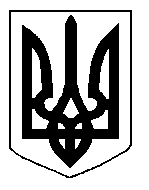 